Your TRUE Identity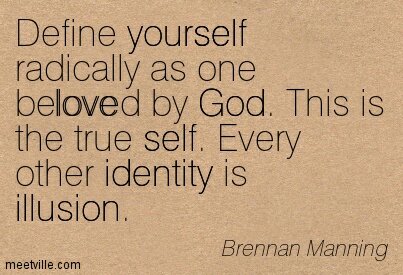 Many of us through out our lives didn't understand why we felt things so strongly, or why we could feel other peoples energy. Even people we did not know. We didn't understand why people would come against us or accuse of wrongdoing for no reason. It felt like my life was always a rollercoaster ride no matter how hard I tried to keep things steady and under control. I remember if I had depression it was like the weight of the whole world was on my shoulders. It was paralyzing, not only in my mind but my entire body. Or if I was experiencing happiness, it felt like the flow of energy would cause my body to explode. Seriously, the energy moving through my body was that strong. I would ask other people if they felt the same way and nobody could understand what I was talking about. It was confusing, and a bit concerning. I would ask myself why do I feel this way? Why do others not feel this? It made me feel weird. I used to wonder why did others leave my presence and feel like they could conquer the world, but yet I didn't always feel that way for myself. I didn't understand that I was sent to this world to change it, to be light in dark places. I didn't understand that the Holy Spirit can take over your body and use you so he can speak to people, empower them, warn them etc. It took me this long to finally realize I am one of Gods chosen vessels. The trials, tribulations and assignments I have encountered and experienced my entire life was only a training ground for these end times, where it really matters. Now I know as Gods chosen we were sent here to stand up for injustice and fight the giants in different arenas. The giants on earth are people who have become vessels for the devils army. They are not bad people necessarily, but the spirit that is fighting from within them is. Some of us have fought giants on every single job, not understanding we were placed there with purpose. The devil has his army and God has his army. When I think about the fact that God chose me to fight for his army, and that he sees me as strong and unstoppable, I get overwhelmed because the enemy has fought to constantly tell me the opposite my whole life.  He has always attacked my mind, my self esteem and worth.Many times I left those roles not understanding that it was not about me. What I had to endure on many of those jobs were for the greater good of the kingdom. As Gods chosen wherever he has placed you it is with purpose. If you are homeless it's with purpose. If you are a janitor or maid, it's with purpose. We don't understand in our role everything we do becomes a ministry. We touch those who need to be touched, we show compassion and mercy to those in need, we love those who seem unlovable despite of how they treat us. We are here to heal the earth and those who inhabit the earth. We have been given the spiritual gift to heal others through the power of God. Many times I was angry not knowing that as God's chosen we are always on assignment. Anybody we encounter was sent to us with purpose. Many times its just for a season, but instead we try to make them permanent. Just know wherever you are in life even if it's not the most comfortable place, it is with purpose. God is needing us to touch souls right now.  It's bigger than us. It's bigger than our comfort or feelings. We were placed here with purpose and God is trying to use us right now to accomplish his goals. You are a lightworker. You are here to change the world. Give to those in need. Feed the spirit of those who have become hopeless. Show people that Gods grace is bigger than his wrath. He is oft Forgiving Most Merciful. We all have a past, and have done things that we are not proud of. The enemy wants us to think we cannot be forgiven. He wants us to think God will not give us grace. When he tricks us into believing this we miss out on the healing and love God has waiting for us if we just come to him. You are chosen to show the love of God on this earth. There will be those who come against you. Just know that they are only the vessel the enemy is hijacking for his evil purposes. That is the only thing that allows me to keep forgiving, and showing compassion....lol...real talk. Through our character and behavior we can show them something different....who knows...we could possibly shift their hearts towards The Most High..wouldn't that be something. Glad Tidings✨✨